FOOTPRINTS HANDOUT #1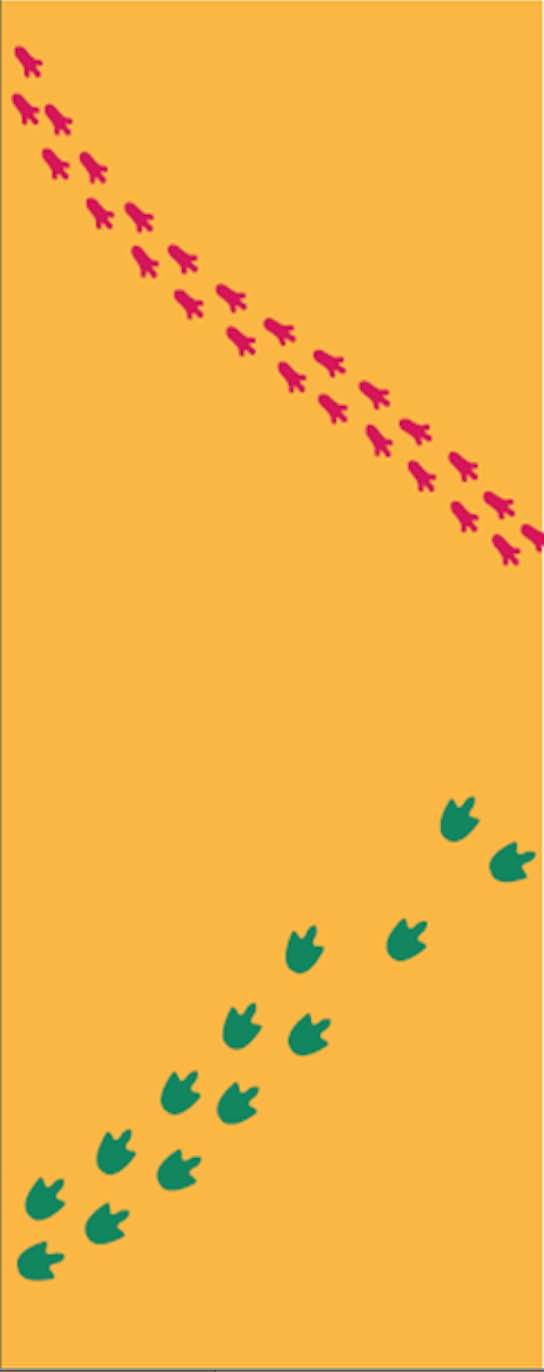 FOOTPRINTS HANDOUT #2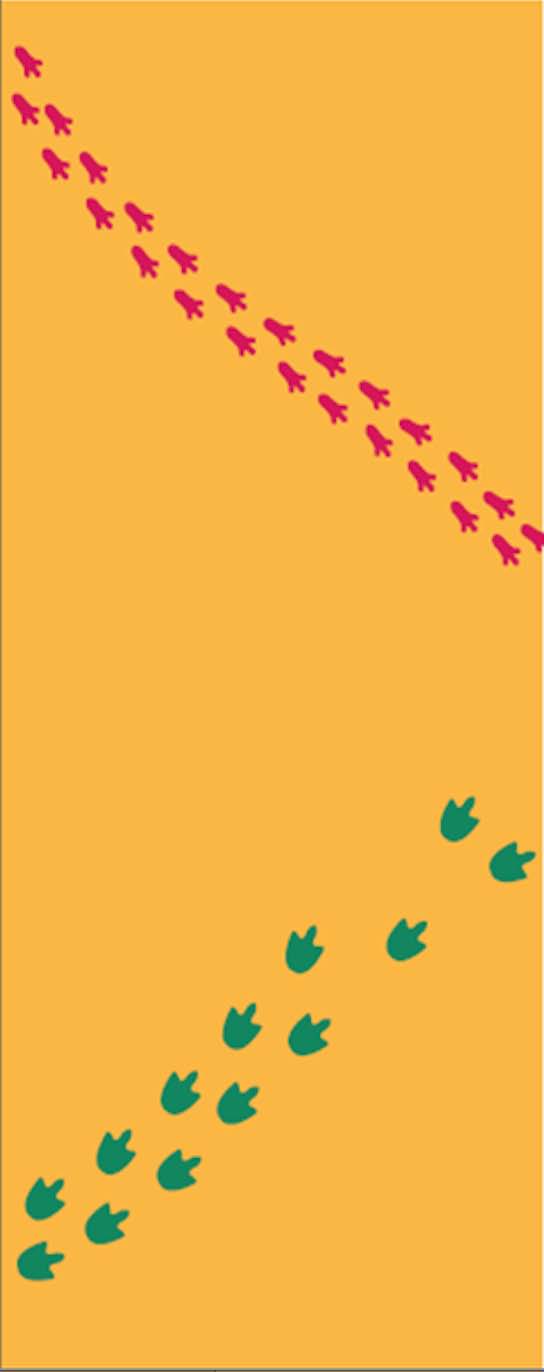 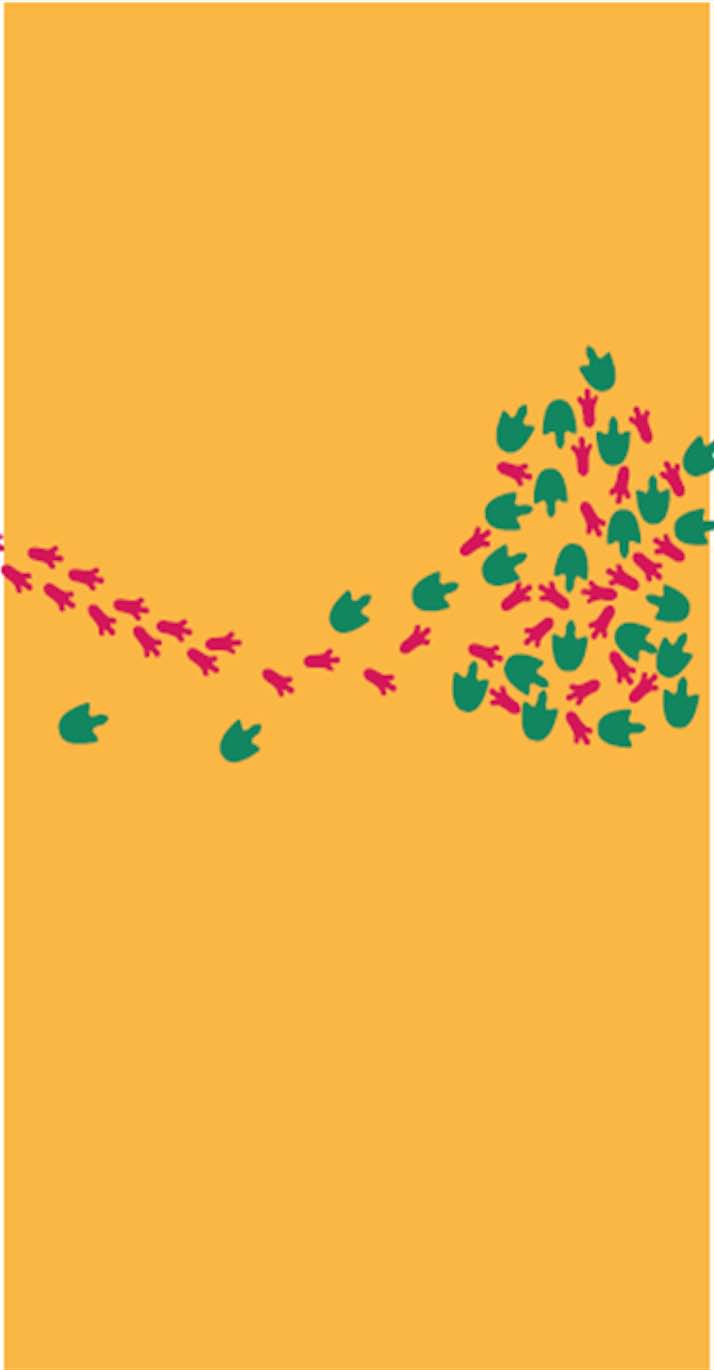 FOOTPRINTS HANDOUT #3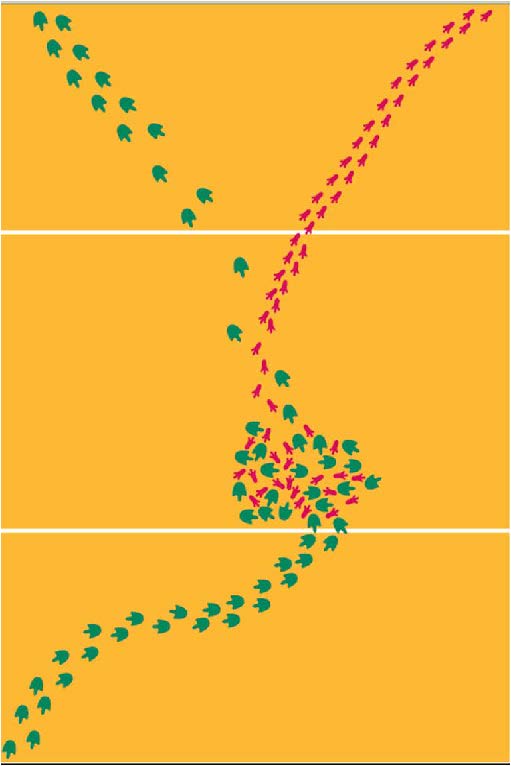 